ALDIN ALDIN.341059@2freemail.com 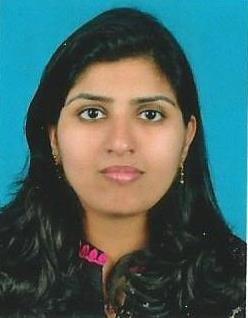 Personal StatementI am systematic, organized and hardworking; ready to take up any challenge of lifeand a team player with excellent communication skills. My basic objective is to understand professional environment of the company I am working for and capitalize on opportunities.Driven by passion and competence, I am confident of making visible contribution for the growth of the organization.HighlightsQualified Communication Systems EngineerCommunication SkillsTeam PlayerOrganizational SkillsManagerial SkillsAcademic QualificationsELECTRONICS & TELECOMMUNICATIONS ENGINEER Seeking a position in an organization that provides me ample opportunity to explore & excel while carving out the niche for personal, professional as well as organizational goals.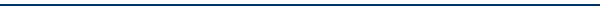 SUMMARYOFSKILLSQualified Bachelor of Engineering (Electronics and Communication) from India, Master of Technology (Communication Systems) India; accented having an inborn quantitative aptitude & determination to carve a successful career in the industry. Possess knowledge of Basic Electronics, Computer Networks.Outstanding communication skills, verbal as well as written coupled with exceptional presentation skills with the ability to perform above expectations. EDUCATIONALCREDENTIALSMaster of Technology (Communication Systems), 2013Karunya University, Coimbatore; 76% Bachelor of Engineering (Electronics and Communication), 2011Vins Christian College of Engineering Affiliated to Anna University, Tirunelveli; 70%Intermediate, 2007Abu Dhabi Indian School (CBSE Board, Delhi); 76.4Matriculation, 2005 Indian School, Abu Dhabi (CBSE Board, Delhi); 80.6%Projects Undertaken During CourseProfessional ExperienceAugust 2016-PresentPortfolio Management Coordinator at Wehbe Insurance ServicesManaging client’s database and generating financial services appointments for Sr. Wealth Manager at financial services department.Preparing documentations regarding client’s portfolios and supporting the administration department.February 2015- October 2015Submission Officer at VFS GlobalWorked as an embassy representative for VFS GlobalHandled Spain, Greece, Hungary and German missions.Preparing documentation required by the embassies in order to process the visa.Developed interactive and organizational skills as a submission officer.July 2013 – July 2014 Customer Service Representative,Reach Consultancy Services (outsourced for Emirates Post Group) UAE.Worked for Emirates Post Group under the employment of Reach Consultancy Services.Received different shipments from various banksDid Internal Scanning of various shipmentsRetrieved details of customers from the Airway Bill Number.Offered support to customers regarding delivery of their shipments.Offered Bilingual support for customersPersonal DetailsNationality: IndianVisa Status: DependableDate of Birth:25th July, 1989Driving License:U.A.E Driving LicenseLanguages Known: English, Hindi, Malayalam, Tamil and Arabic(Beginner)Title Implementation of Wireless Fingerprint Attendance System (Major Project)Duration6 monthsLocationVins Christian College,NagercoilTechnologyZigBee, MC 8535Team Size3 membersDescriptionDeveloped a wireless fingerprint attendance system that records attendance of students by recognizing the fingerprints that is unique for each individual.Worked on ZigBee, which is the low power technologymainly used in wireless sensor networks.Title Hot Spot Location and Source Location Privacy in Wireless Sensor NetworksDuration4 monthsLocationKarunya UniversitySoftwareNetwork Simulator-2(NS-2)Team Size1 memberDescriptionA hot spot phenomenon that causes inconsistency in network traffic pattern was discussed.A novel attack called Hotspot-Locating where the adversary uses traffic analysis techniques to locate hotspots was introducedUsed NS-2 technology to create a scenario that displays the secure packet transmission considering the source location privacy.